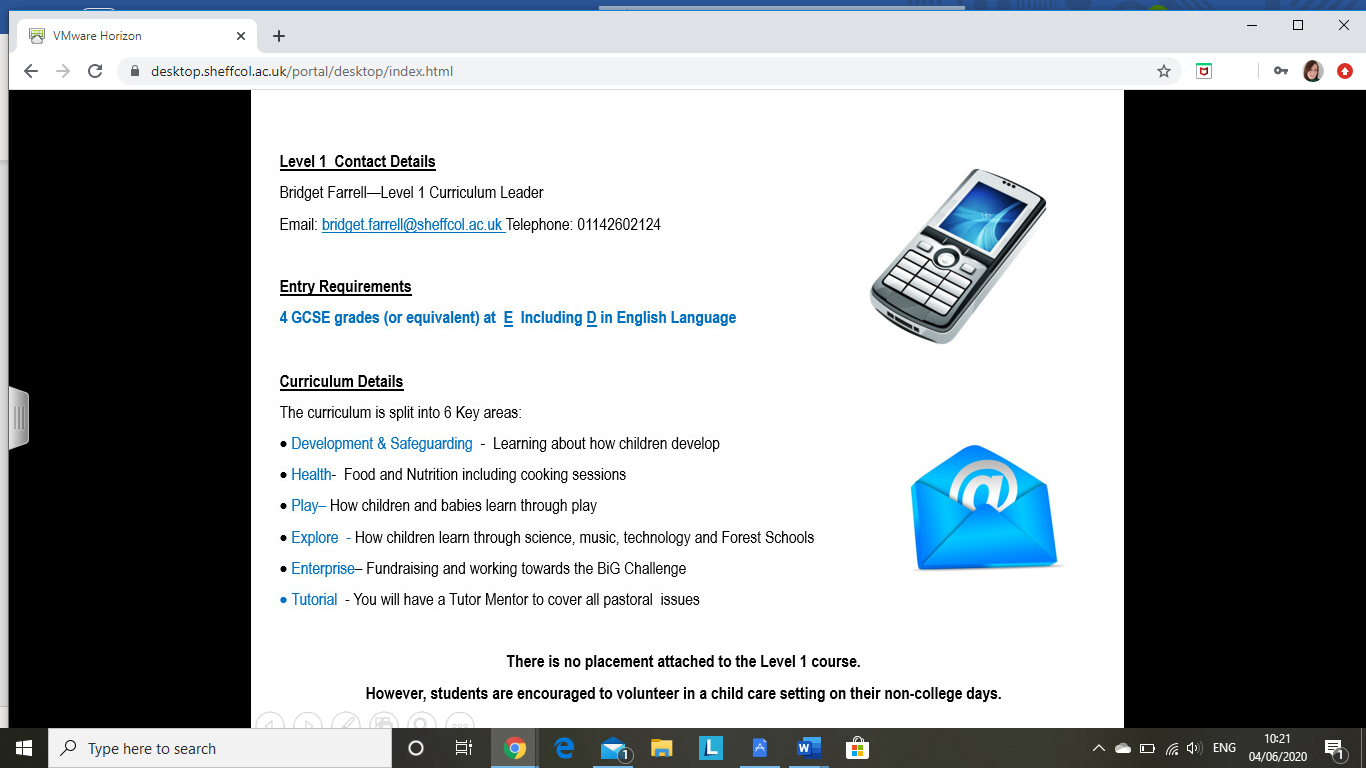 Task 1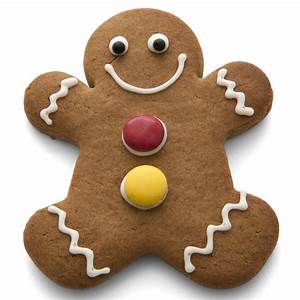 Children love traditional fairytales and especially ones that have repetition in them.The Gingerbread Man is a perfect example of this. Watch the story of the gingerbread man on the following Youtube link:https://www.youtube.com/watch?v=YoQyyB5xvLkActivity 1:If you have a young child in your household watch the video with them and ask themWhat happened in the story?Why did the gingerbread man run away?How do you think the little old lady and the little old man felt when he ran away?Can you think of a different ending rather than the fox eating the gingerbread man?Write down their answers ready to use them for a discussion in college.Activity 2:Use the recipe on Page 3 and make a set of gingerbread men.Complete the written work below.What will children learn from making gingerbread men?There are 5 types of development, physical, intellectual (learning new things), language, emotional and social. Link the learning to these 5 areas under these headings:Physical:Intellectual:Language:Emotional:Social:*If you are not able to bake a gingerbread man use the template on Page 4 and design your own gingerbread man. Label the different items you would decorate it with e.g. chocolate buttons, icing etc.*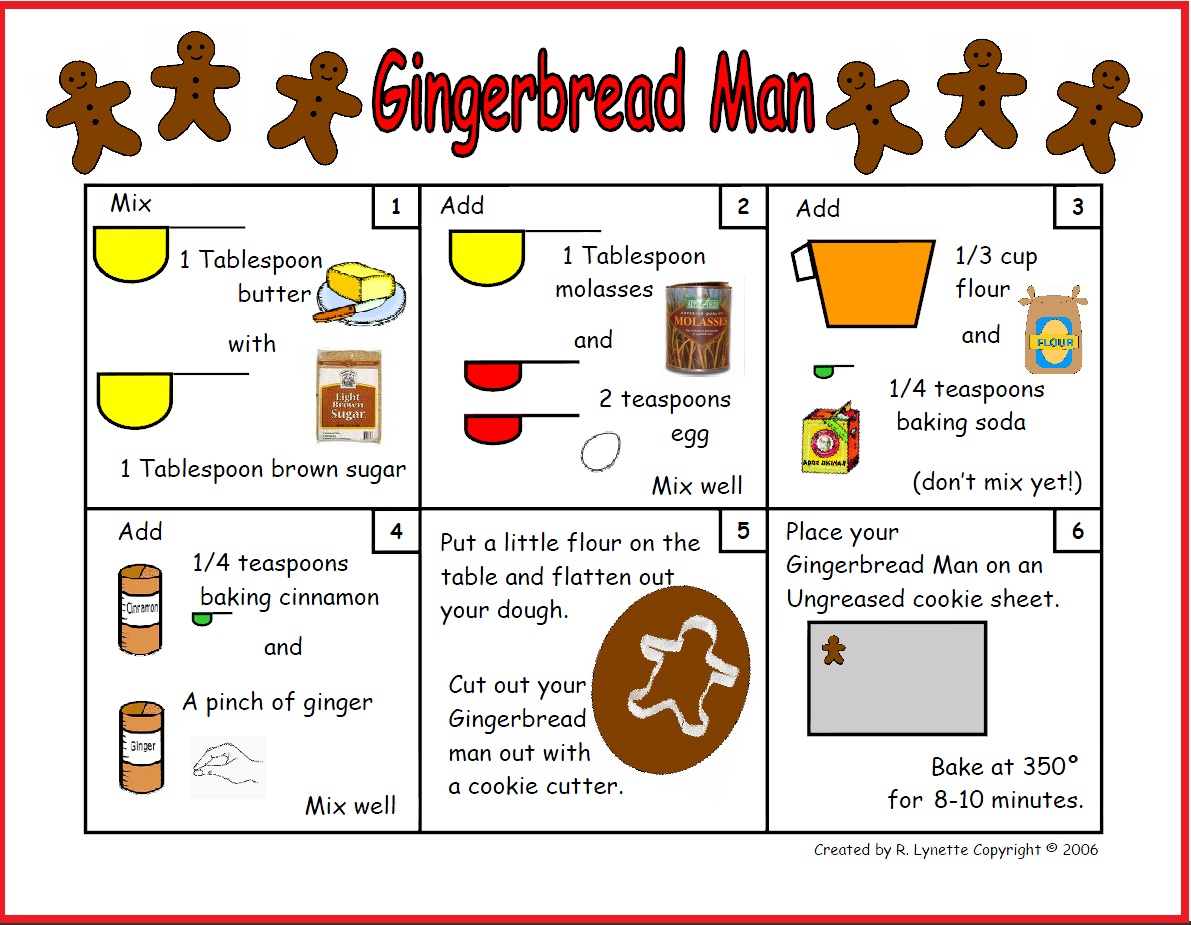 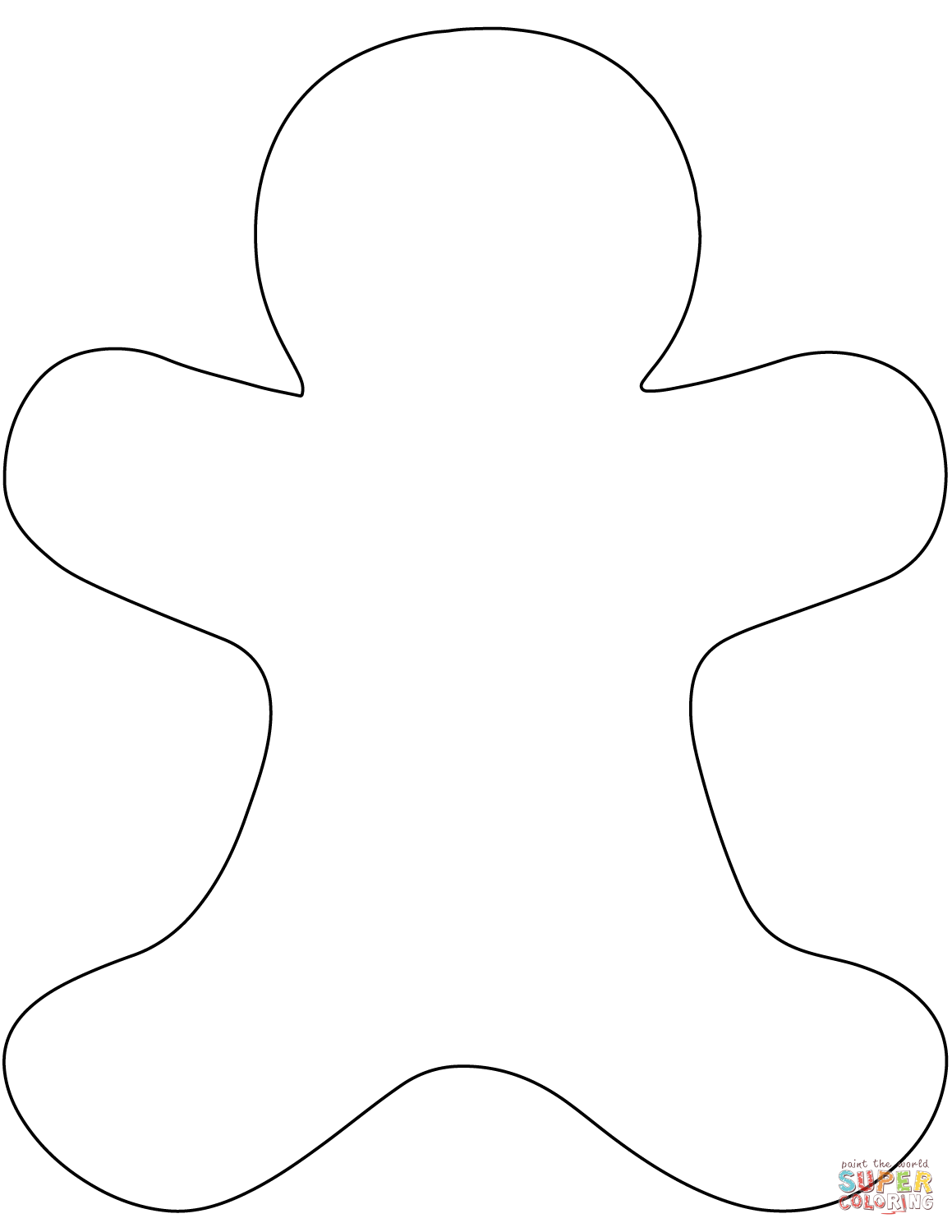 